	Universidad de San Carlos de Guatemala		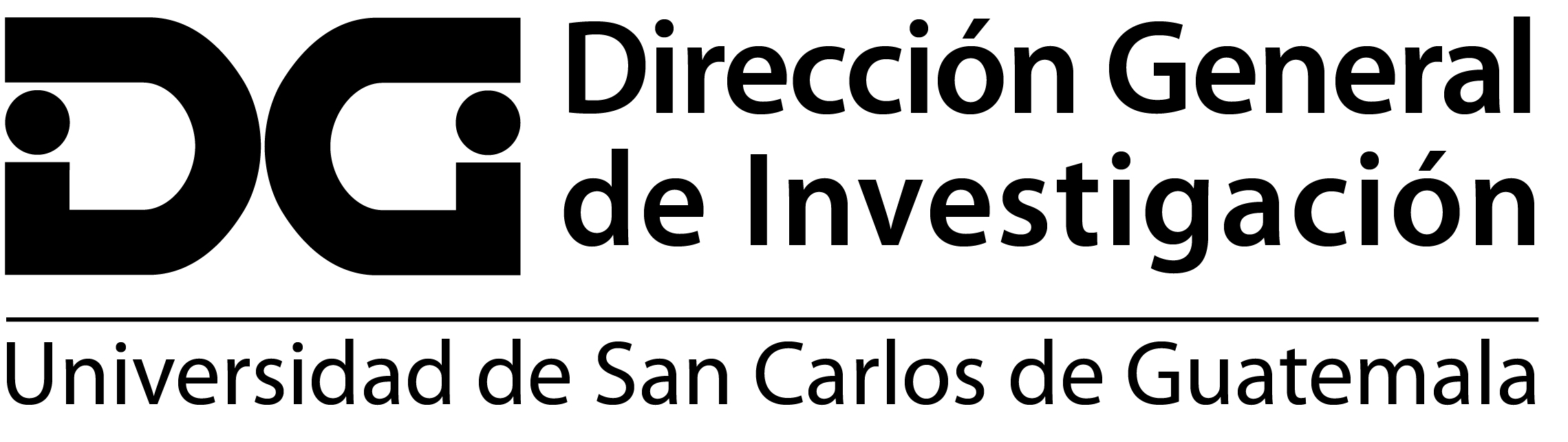 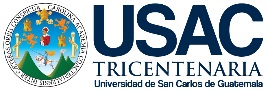 	Dirección General de Investigación -Digi-	CONVOCATORIA   USAC FRENTE AL COVID-19Formato para presentar propuestasCompletar los siguientes requerimientos.Título de la propuestaIntroducciónPlanteamiento del problema a resolverModalidad y línea temática (Seleccionar)Líneas temáticasSalud Pública frente a la pandemia Covid-19. Modelos y proyecciones de escenarios epidemiológicos que permitan la comprensión, mitigación y recuperación del impacto social, ambiental y económico de la pandemia Covid-19.Tecnologías emergentes y su contribución para mitigar los impactos de la pandemia Covid-19Medio ambiente antes y después de la pandemia Covid-19Pandemia Covid-19 y su relación con la sociedad guatemaltecaModalidadesEstrategias, protocolos e iniciativas en salud pública relacionadas con inteligencia epidemiológica que permitan planear y actuar de manera efectiva ante situaciones de contingencia frente al Covid-19. Validación precomercial de prototipos de tecnologías en ambientes relevantes, evaluación precomercial de nuevas tecnologías.Validación comercial:  escalamiento de tecnologías, productos y procesos en condiciones reales de operación.Propuestas tecnológicas, productos y procesos que faciliten la protección de los profesionales de la salud, cuidado a los pacientes y mitigación de los efectos de la pandemia del Covid-19.Tiempo necesario para el desarrollo o validación de la propuesta (Cronograma)Objetivos (generales y específicos)Explicar cómo contribuye la propuesta a la solución del problema o necesidad. (Situación actual, factores causales)Materiales y métodosVinculación con otras unidades académicas o instituciones externas a la USAC.ReferenciasConformación de equipo: Docentes, investigadores, estudiantes, otros.Presupuesto solicitado a DIGI Nota: se dará ayuda económica para insumos, software, equipos y materiales únicamente (no para contratación de personal). No debe ser mayor a Q25,000.00Anexos (incluir diseños, esquemas o cualquier insumo que considere importante para respaldar la propuesta)Consideraciones éticas: La Dirección General de investigación se reserva el derecho de solicitar opinión sobre los postulados éticos que deben prevalecer en el planteamiento y ejecución de la propuesta a donde corresponda.Propiedad Intelectual: La propiedad intelectual de los resultados obtenidos en las propuestas será de la Universidad de San Carlos de Guatemala, y se reconocerá el derecho de autor del equipo ponente.Las propuestas elaboradas en este formato Digi01 deberán ser enviadas a usacfrentecovid19@digi.usac.edu.gt antes del lunes 20 de abril de 2020 a las 16:00 horas.Los criterios de Evaluación para las propuestas presentadas son: innovación, impacto, viabilidad, factibilidad y escalabilidad.Gracias por participarUniendo experiencias seremos más fuertes y precisos en la solución de uno de los desafíos más severos que ha enfrentado la comunidad globalNúmero correlativo asignado por la Digi:Título de la propuesta:Financiamiento solicitado a Digi:Área del conocimiento: Salud, Científico Tecnológica o Social HumanísticaUnidad Académica de la USAC a la que pertenece:Nombre del ponente de la propuesta:Último grado académico del ponente de la propuesta:Dirección electrónica del Coordinador de la propuesta:Número Telefónico del coordinador de la propuesta: